CMS Lesson Plan 															Subject: Math							 Lesson Date: 1/11/2016 – 1/15/2015ÂGSE Assessment Limits/StandardsUnit 5 – StandardsSolve	real-w orld	and	mathematical problems involving area, surface area, and volume.MGSE6.G.1 Find area of right triangles, other triangles, quadrilaterals, and polygons by composing into rectangles or decomposing into triangles and other shapes; apply these techniques in the context of solving real-world and mathematical problems.MGSE6.G.2 Find the volume of a right rectangular prism with fractional edge lengths by packing it with unit cubes of the appropriate unit fraction edge lengths (1/2 u), and show that the volume is the same as would be found by multiplying the edge lengths of the prism. Apply the formulas V= (length) x (width) x (height) and V= (area of base) x (height) to find volumes of right rectangular prisms with fractional edge lengths in the context of solving real-world and mathematical problems.MGSE6.G.4 Represent three-dimensional figures using nets made up of rectangles and triangles, and use the nets to find the surface area of these figures. Apply these techniques in the context of solving real-world and mathematical problems.Monday, Tuesday & Wednesday – Thursday & FridayTopic:   Geometry (G)Find AreaDecompose FiguresUse NetsFind Surface AreaSolve real-world and mathematical problems involving area,Lesson Objective/Learning Intention: (Objectives will vary depending upon the pace of the students)By the end of this topic students should know:Understand how to classify special quadrilaterals: square, rhombus, trapezoid, parallelogram, rectangle, kiteUnderstand how to relate the area of triangles and the area of rectangles.Solve problems in a real-world context.Recognize symbolic notation for height (dotted line).Visually and physically decompose and compose polygons into rectangles and triangles to find area.Examples:Find the area of a triangle with a base length of three units and a height of four units.Find the area of the trapezoid shown below using the formulas for rectangles and triangles.Identify the relationship between bases and heights in polygons.Determine the area of polygons.Find the volume of a right rectangular prism with appropriate unit fraction edge lengths by packing it with cubes of the appropriate unit fraction edge lengths (e.g., 3½ x 2 x 6) and show that the volume is the same as would be found by multiplying the edge lengths of the prism. Apply the formulas V = lwh and V = Bh to find volumes of right rectangular prisms with fractional edge lengths in the context of solving real-world and mathematical problems.Clarification: It is not intended that this be modeled physically; it should be a conceptual activity modeled with drawings and diagrams.    Lesson Objective/Learning Intention: (Objectives will vary depending upon the pace of the students)By the end of this topic students should know:Understand how to classify special quadrilaterals: square, rhombus, trapezoid, parallelogram, rectangle, kiteUnderstand how to relate the area of triangles and the area of rectangles.Solve problems in a real-world context.Recognize symbolic notation for height (dotted line).Visually and physically decompose and compose polygons into rectangles and triangles to find area.Examples:Find the area of a triangle with a base length of three units and a height of four units.Find the area of the trapezoid shown below using the formulas for rectangles and triangles.Identify the relationship between bases and heights in polygons.Determine the area of polygons.Find the volume of a right rectangular prism with appropriate unit fraction edge lengths by packing it with cubes of the appropriate unit fraction edge lengths (e.g., 3½ x 2 x 6) and show that the volume is the same as would be found by multiplying the edge lengths of the prism. Apply the formulas V = lwh and V = Bh to find volumes of right rectangular prisms with fractional edge lengths in the context of solving real-world and mathematical problems.Clarification: It is not intended that this be modeled physically; it should be a conceptual activity modeled with drawings and diagrams.    It is very important for students to continue to physically manipulate materials and make connections to the symbolic and more abstract aspects of geometry. Exploring possible nets should be done by taking apart (unfolding) three-dimensional objects. This process is also foundational for the study of surface area of prisms. Building upon the understanding that a net is the two-dimensional representation of the object, students can apply the concept of area to find surface area. The surface area of a prism is the sum of the areas for each face.Multiple strategies can be used to aid in the skill of determining the area of simple two-dimensional composite shapes. A beginning strategy should be to use rectangles and triangles, building upon shapes for which they can already determine area to create composite shapes. This process will reinforce the concept that composite shapes are created by joining together other shapes, and that the total area of the two-dimensional composite shape is the sum of the areas of all the parts.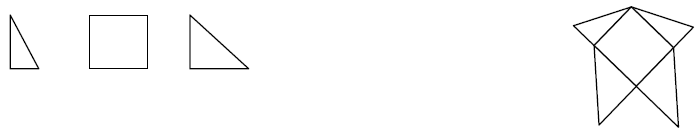 A follow-up strategy is to place a composite shape on grid or dot paper. This aids in the decomposition of a shape into its foundational parts. Once the composite shape is decomposed, the area of each part can be determined and the sum of the area of each part is the total area.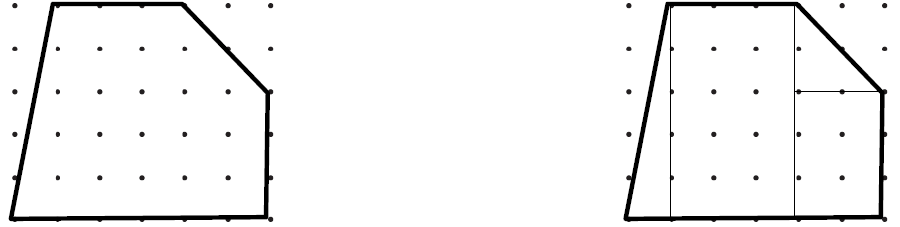 Examples:Find the area of a triangle with a base length of three units and a height of four units.Find the area of the trapezoid shown below using the formulas for rectangles and triangles.A rectangle measures 3 inches by 4 inches. If the lengths of each side double, what is the effect on the area?The area of the rectangular school garden is 24 square units. The length of the garden is 8 units. What is the length of the fence needed to enclose the entire garden?The sixth grade class at Hernandez School is building a giant wooden H for their school. The H will be 10 feet tall and 10 feet wide and the thickness of the block letter will be 2.5 feet. How large will the H be if measured in square feet?The truck that will be used to bring the wood from the lumber yard to the school can only hold a piece of wood that is 60 inches by 60 inches. What pieces of wood (how many pieces and what dimensions) are needed to complete the project?Derive the formula for triangles from rectangles.Use the “Triangle Problem” for a mathematical extension involving the area of triangles.http://www.marktaw.com/blog/TheTriangleProblem.htmlIt is very important for students to continue to physically manipulate materials and make connections to the symbolic and more abstract aspects of geometry. Exploring possible nets should be done by taking apart (unfolding) three-dimensional objects. This process is also foundational for the study of surface area of prisms. Building upon the understanding that a net is the two-dimensional representation of the object, students can apply the concept of area to find surface area. The surface area of a prism is the sum of the areas for each face.Multiple strategies can be used to aid in the skill of determining the area of simple two-dimensional composite shapes. A beginning strategy should be to use rectangles and triangles, building upon shapes for which they can already determine area to create composite shapes. This process will reinforce the concept that composite shapes are created by joining together other shapes, and that the total area of the two-dimensional composite shape is the sum of the areas of all the parts.A follow-up strategy is to place a composite shape on grid or dot paper. This aids in the decomposition of a shape into its foundational parts. Once the composite shape is decomposed, the area of each part can be determined and the sum of the area of each part is the total area.Examples:Find the area of a triangle with a base length of three units and a height of four units.Find the area of the trapezoid shown below using the formulas for rectangles and triangles.A rectangle measures 3 inches by 4 inches. If the lengths of each side double, what is the effect on the area?The area of the rectangular school garden is 24 square units. The length of the garden is 8 units. What is the length of the fence needed to enclose the entire garden?The sixth grade class at Hernandez School is building a giant wooden H for their school. The H will be 10 feet tall and 10 feet wide and the thickness of the block letter will be 2.5 feet. How large will the H be if measured in square feet?The truck that will be used to bring the wood from the lumber yard to the school can only hold a piece of wood that is 60 inches by 60 inches. What pieces of wood (how many pieces and what dimensions) are needed to complete the project?Derive the formula for triangles from rectangles.Use the “Triangle Problem” for a mathematical extension involving the area of triangles.http://www.marktaw.com/blog/TheTriangleProblem.htmlAgenda: Students will enter the classroom quietly, pick up their word problem and take their assigned seat.  Students will use their new math notebook beginning on page 1 to complete their Graphic Organizer.  They will underline/highlight (pencil is required) key terms on word problem then attach it to the graphic organizer (Glue Stick is required).  Students then will initiate a discussion to complete the graphic organizer sections: Understand, Model, Solve, Explain (in sentences), and Answer.  (10 minutes)Students will complete their warmup in their notebooks.Instruction (mini lessons) from Unit 4Current Lesson InstructionReal World ContextWork Period  Notes and ExamplesPracticeClosingTicket out the DoorDLIQQuiz on 11/15/16Use pages 567 – 630 (depending on student progressions/abilitiesMake polyhedrons from given nets. Recognize the rectangles and triangles that compose the polyhedron. Find the area of each polygon and add together to find the total surface area of the polyhedron.Have nets on graph paper to aid in finding the area of polyhedrons.Agenda: Students will enter the classroom quietly, pick up their word problem and take their assigned seat.  Students will use their new math notebook beginning on page 1 to complete their Graphic Organizer.  They will underline/highlight (pencil is required) key terms on word problem then attach it to the graphic organizer (Glue Stick is required).  Students then will initiate a discussion to complete the graphic organizer sections: Understand, Model, Solve, Explain (in sentences), and Answer.  (10 minutes)Students will complete their warmup in their notebooks.Instruction (mini lessons) from Unit 4Current Lesson InstructionReal World ContextWork Period  Notes and ExamplesPracticeClosingTicket out the DoorDLIQQuiz on 11/15/16Use pages 567 – 630 (depending on student progressions/abilitiesMake polyhedrons from given nets. Recognize the rectangles and triangles that compose the polyhedron. Find the area of each polygon and add together to find the total surface area of the polyhedron.Have nets on graph paper to aid in finding the area of polyhedrons.Website Resources:  learnzillion.com (email me if you need a code), connected.mcgraw-hill.com (see my website for logon details)Cutting Up LessonGeoboards (NLVM) http://nlvm.usu.edu/en/nav/frames_asid_282_g_3_t_3.html?open=activitiesOnline dot paper: http://illuminations.nctm.org/lessons/DotPaper.pdf#search=%22dot paper%22 Lessons on area: http://illuminations.nctm.org/LessonDetail.aspx?ID=L580Website Resources:  learnzillion.com (email me if you need a code), connected.mcgraw-hill.com (see my website for logon details)Cutting Up LessonGeoboards (NLVM) http://nlvm.usu.edu/en/nav/frames_asid_282_g_3_t_3.html?open=activitiesOnline dot paper: http://illuminations.nctm.org/lessons/DotPaper.pdf#search=%22dot paper%22 Lessons on area: http://illuminations.nctm.org/LessonDetail.aspx?ID=L580Resources/Instructional Materials Needed: (What do students need in order to learn what is required of this lesson)Paper, pencil, binder, math notebook, 6th grade textbook (housed in the classroom), dot paper, centimeter grid paper, ELMO, Interwrite Pad, attention and focus.Notes: Differentiation – Students will use models, hands-on, remediation where needed, small group with peers and small groups with the teacher, online resources, dot paper, centimeter grid paper.